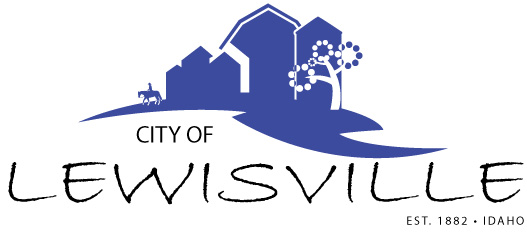 P.O. Box 160, Lewisville, Idaho 83431 · 208.390.0829Lewisville City CouncilSpecial Work MeetingNotice and AgendaNotice is hereby given of a Special Work Meeting of the Lewisville City Council to be held:Friday, August 11, 2023 at 12:00 p.m. (noon)Lewisville Community Center 3451 E 480 North, Lewisville, Idahowith the following Agenda:AgendaRoll Call:	Curtis 	James 	Brigham 	Celena	Blake Application and engineering development proposal for grant for highway improvement to improve 500 North  through ITD  – Action ItemFerreter Solar Permit – Action ItemAdjournment:	Action ItemAny person needing special accommodations to participate in the meeting should contact City Clerk Donetta Fife at (208) 684-2043 at least 8 hours prior to the meeting.